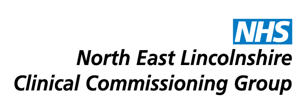 Report to:NEL CCG Joint Co-Commissioning Committee Presented by:Julie Wilson, Assistant Director Co-CommissioningDate of Meeting:16th February 2016Subject:Lessons Learned – Immediate Contract TerminationStatus: OPEN	            CLOSED Complies with latest CCG Strategy for Primary Medical Services, if not,             please give a brief reason why:OBJECT OF REPORT:The attached draft report has been produced to summarise the lessons learned following an immediate termination of a contract for the provision of primary medical services within North East Lincolnshire. These will be used to inform plans for any future occurrences, as well as supporting the development of the CCG’s plans to take on Level 3 Fully Delegated Commissioning arrangements from April 2017.STRATEGY:N/AIMPLICATIONS:Following the immediate termination of a contract for primary medical services, on safety grounds, a ‘learning the lessons’ discussion has been undertaken. This has resulted in a number of key issues that have been identified, both positive and negative, that should be considered in the event that this occurs in the future. There is further work to do to capture lessons from the perspective of the interim provider’s experience, which will be completed within the next month, and the lessons learned will then be finalised.RECOMMENDATIONS (R) AND ACTIONS (A) FOR AGREEMENT:RECOMMENDATIONS (R) AND ACTIONS (A) FOR AGREEMENT:The Joint Co-Commissioning Committee is asked to note the content of the attached draft list of lessons learned.Yes/NoCommentsDoes the document take account of and meet the requirements of the following:i)Mental Capacity ActN/Aii)CCG  Equality Impact AssessmentN/Aiii)Human Rights Act 1998N/Aiv)Health and Safety at Work Act 1974N/Av)Freedom of Information Act 2000 / Data Protection Act 1998Yiv)Does the report have regard of the principles and values of the NHS Constitution?www.dh.gov.uk/en/Publicationsandstatistics/Publications/PublicationsPolicyAndGuidance/DH_113613N/A